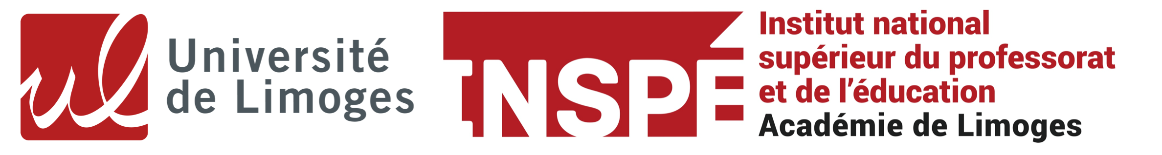 Évaluation de la soutenance du TEIR
Master 1 MEEF 2023/24Rapport du JuryTitre du mémoire ou de l'article : Nom, Prénom : Note mémoire (donnée par le jury le jour de la soutenance) :	…. / 20 (2)                                       			         Note définitive :	…. / 20Le mémoire est-il susceptible (scientifiquement et formellement) d’être présenté en ligne sur le site internet de l’Université, accessible à tous ?OUI								NONCommentaires (si besoin) :Date, nom et signature des membres du jury :Items évaluésBarèmeEn lien avec les compétences professionnellesAptitude à défendre et justifier une problématique de recherche en lien avec une ou des situations de terrain. ..…/ 5CC2, CC14Présentation et discussion des choix méthodologiques opérés – aspects théoriques et expérimentaux, adaptation aux différents terrains potentiels. ..…/ 4CC2, CC14Aptitude à présenter et analyser une bibliographie adaptée à la problématique. ..…/ 4CC2, CC9, CC14Capacité d’argumentation à l’oral et aptitude à répondre clairement, avec un recul critique aux questions posées...…/ 4CC2, CC7, CC14Qualité de l’expression orale et de la présentation assistée par ordinateur (aisance orale, niveau de langue, vocabulaire, syntaxe).Respect du temps imparti...…/ 3 CC7, CC9Note soutenance..…/ 20 (1)